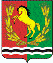 											       АДМИНИСТРАЦИЯ МУНИЦИПАЛЬНОГО ОБРАЗОВАНИЯ КИСЛИНСКИЙ СЕЛЬСОВЕТ  АСЕКЕЕВСКОГО  РАЙОНА  ОРЕНБУРГСКОЙ  ОБЛАСТИ ПОСТАНОВЛЕНИЕ 26.05.2022                                 село Кисла                                               №  51–пОб уточнении адреса земельного участка, принадлежащегоСаразеву Салихзяну Закировичу         В связи с проведённой инвентаризацией улицы   Лесная в пос. Муслимовка  и уточнением  адресов объектов, расположенных на данной улице, уточнить  адрес земельного участка принадлежащего   Саразеву Салихзяну Закировичу    на основании свидетельства на право собственности на землю серии РФ –XXXIV ОРБ -05-08 № 0046544,  регистрационная запись №140 от 31.10.1995г., Асекеевский район, Кислинская сельская администрация, п. Муслимовка, адрес: Оренбургская область, Асекеевский район, п. Муслимовка,  на адрес: Оренбургская область, Асекеевский район, п. Муслимовка, улица  Лесная дом 14 .Глава муниципального образованияКислинский сельсовет                                                                      В.Л. Абрамов